.KICK BALL STEP, BOOGIE WALKS, ROCKSTEP, CROSS, PIVOT ¼ TURN, CROSSSTEP ¼ TURN LEFT, STEP, 1/4 TURN LEFT, 1/2 TURN LEFT, CHASSE, HEEL GRIND, ¼ TURN RIGHT,  TOGETHER, STEP, BRUSH, ½ TURN LEFT, CROSSoptional: cross unwind full turnFULL TURN (optional), SWEEP, SAILORSTEP, WALK AROUND, TURN ½, DRAG, WALK BACKWARDS,optional count  7 – 8: Travelling full pivot turn backwards to the leftTOUCH, BODYROLL, TOGETHER, WALK FORWARD, ROCKSTEP, CROSS, SWEEP, ¼ TURN LEFT, STEP, WALK FORWARDSTART AGAIN FROM THE BEGINNINGContact:  rsarlemijn@gmail.comTonight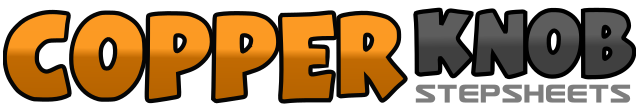 .......Count:32Wall:4Level:Intermediate / Advanced.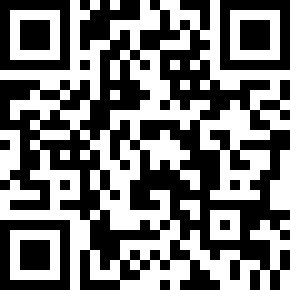 Choreographer:Roy Hadisubroto (NL) & Raymond Sarlemijn (NL) - July 2013Roy Hadisubroto (NL) & Raymond Sarlemijn (NL) - July 2013Roy Hadisubroto (NL) & Raymond Sarlemijn (NL) - July 2013Roy Hadisubroto (NL) & Raymond Sarlemijn (NL) - July 2013Roy Hadisubroto (NL) & Raymond Sarlemijn (NL) - July 2013.Music:Tonight (I'll Be The Best You Ever Had) by John LegendTonight (I'll Be The Best You Ever Had) by John LegendTonight (I'll Be The Best You Ever Had) by John LegendTonight (I'll Be The Best You Ever Had) by John LegendTonight (I'll Be The Best You Ever Had) by John Legend........1Kick R diagonally forward&Step R  next to L2Step L forward3Step R forward on ball of RF and push R knee out&Step L forward on ball of LF and push L knee out4Step R forward on ball of RF and push R knee out5Rock L to left side&Recover on R6Cross L over R7Rock R to right side&Turn ¼ to the left and recover on L diagonally to the left8Cross R over L1Turn ¼ to the left  and step L forward2Turn ¼ to the lef t and step R to right side3Turn ½ to the lef t and step L to left side&Step R next to L4Step L to left side5Cross R over L and step on R heel&Turn ¼ to the right on R heel and step L backwards6Step R next to L&Step L forward7Brush R forward and turn ½ to left on L&Cross L over R with weight on L8Put weight on RF&Close LF next to RF, weight on LF1Weight on RF and Sweep L from front to back2Cross L behind R&Step R to right side3Turn 1/8 to the left and step L forward4Turn 1/8 to the left and step R forward&Turn ¼ to the left and step L forward preparing to turn5-6Turn ½ to the left while draging RF backwards, weight still on LF&put weight on RF7Step L backwards8Step R backwards1Touch L backwards and start bodyroll2Finish bodyroll and put weight on LF&Close R next to L3Step L forward4Step R forward5Rock L to left side&Recover on R6Cross L over R7Sweep R from back to front&Turn ¼ to the left8Step R forward&Step L forward